ПОЛОЖЕНИЕо Порядке и условиях осуществления перевода обучающихся из одной организации, осуществляющей образовательную деятельность по образовательным программам начального общего, основного общего и среднего общего образования, в другие организации, осуществляющие образовательную деятельность по образовательным программам соответствующих уровня и направленности1. Общие положения1.1. Положение о Порядке и условиях осуществления перевода обучающихся из МБОУ СОШ № 83, осуществляющей образовательную деятельность по образовательным программам начального общего, основного общего и среднего общего образования, в другие организации, осуществляющие образовательную деятельность по образовательным программам соответствующих уровня и направленности (далее – положение) разработано в соответствии с Федеральным законом № 273-ФЗ от 29.12.2012 «Об образовании в Российской Федерации», Порядком и условиями осуществления перевода обучающихся из одной организации, осуществляющей образовательную деятельность по образовательным программам начального общего, основного общего и среднего общего образования, в другие организации, осуществляющие образовательную деятельность по образовательным программам соответствующих уровня и направленности, утвержденных Приказом Министерства образования и науки Российской Федерации (Минобрнауки России) от 12 марта 2014г. № 177, Уставом школы и  призвано обеспечить реализацию прав граждан Российской Федерации на образование, исходя из принципов государственной политики в области образования, интересов ребенка и удовлетворения потребностей семьи в выборе общеобразовательного учреждения.1.2  Порядок и условия осуществления перевода обучающихся из МБОУ СОШ № 83, осуществляющей образовательную деятельность по образовательным программам начального общего, основного общего и среднего общего образования, в другие организации, осуществляющие образовательную деятельность по образовательным программам соответствующих уровня и направленности (далее  Порядок), устанавливают общие требования к процедуре и условиям осуществления перевода обучающегося из организации, осуществляющей образовательную деятельность по образовательным программам начального общего, основного общего и среднего общего образования, в которой он обучается (далее  исходная организация), в другую организацию, осуществляющую образовательную деятельность по образовательным программам соответствующих уровня и направленности (далее  принимающая организация) по инициативе совершеннолетнего обучающегося или родителей (законных представителей) несовершеннолетнего обучающегося.1.3. Перевод обучающихся не зависит от периода (времени) учебного года.II. Перевод совершеннолетнего обучающегося по его инициативе или несовершеннолетнего обучающегося по инициативе его родителей (законных представителей)2.1. При переводе совершеннолетнего обучающегося по его инициативе или несовершеннолетнего обучающегося по инициативе его родителей (законных представителей) совершеннолетний обучающийся или родители (законные представители) несовершеннолетнего обучающегося:осуществляют выбор принимающей организации;обращаются в выбранную организацию с запросом о наличии свободных мест, в том числе с использованием сети Интернет;при отсутствии свободных мест в выбранной организации обращаются в органы местного самоуправления в сфере образования соответствующего муниципального района, городского округа для определения принимающей организации из числа муниципальных образовательных организаций.Отчисление обучающегося2.2. Совершеннолетний обучающийся или родители (законные представители) несовершеннолетнего обучающегося:обращаются в МБОУ СОШ № 83 с заявлением об отчислении обучающегося в связи с переводом в принимающую организацию. Заявление о переводе может быть направлено в форме электронного документа с использованием сети Интернет.2.3. В заявлении совершеннолетнего обучающегося или родителей (законных представителей) несовершеннолетнего обучающегося об отчислении в порядке перевода в принимающую организацию указываются:а) фамилия, имя, отчество (при наличии) обучающегося;б) дата рождения;в) класс и профиль обучения (при наличии);г) наименование принимающей организации. В случае переезда в другую местность указывается только населенный пункт, субъект Российской Федерации.2.4. На основании заявления совершеннолетнего обучающегося или родителей (законных представителей) несовершеннолетнего обучающегося об отчислении в порядке перевода МБОУ СОШ № 83 в трехдневный срок издает распорядительный акт об отчислении обучающегося в порядке перевода с указанием принимающей организации.2.5. МБОУ СОШ № 83 выдает совершеннолетнему обучающемуся или родителям (законным представителям) несовершеннолетнего обучающегося следующие документы:личное дело обучающегося;документы, содержащие информацию об успеваемости обучающегося в текущем учебном году (выписка из классного журнала с текущими отметками и результатами промежуточной аттестации), заверенные печатью школы и подписью директора (уполномоченного им лица).Зачисление обучающегося2.6. Совершеннолетний обучающийся или родители (законные представители) несовершеннолетнего обучающегося:обращаются в МБОУ СОШ № 83 с заявлением о зачислении обучающегося в школу в порядке перевода из исходной организации и предъявлением оригинала документа, удостоверяющего личность совершеннолетнего обучающегося или родителя (законного представителя) несовершеннолетнего обучающегося. Заявление о переводе может быть направлено в форме электронного документа с использованием сети Интернет.2.7. В заявлении совершеннолетнего обучающегося или родителей (законных представителей) несовершеннолетнего обучающегося о зачислении в порядке перевода в принимающую организацию указываются:а) фамилия, имя, отчество (при наличии) обучающегося;б) дата рождения;в) класс и профиль обучения (при наличии);2.8. Зачисление обучающегося в МБОУ СОШ № 83 в порядке перевода оформляется приказом директора школы (уполномоченного им лица) в течение трех рабочих дней после приема заявления и документов с указанием даты зачисления и класса.2.9. При зачислении обучающегося, отчисленного из исходной организации, в течение двух рабочих дней с даты издания распорядительного акта о зачислении обучающегося в порядке перевода, школа письменно уведомляет исходную организацию о номере и дате распорядительного акта о зачислении обучающегося в МБОУ СОШ № 83.2.10. Требование предоставления других документов в качестве основания для зачисления обучающихся в школу в связи с переводом из исходной организации не допускается.Принято				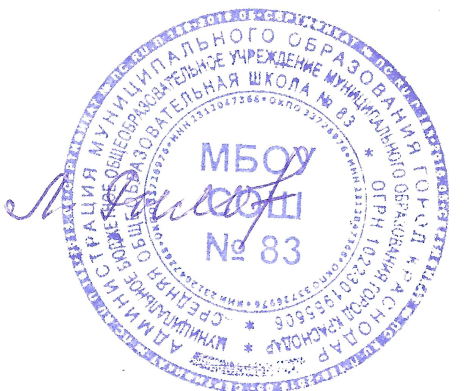 Решение педагогического совета протокол № 1 от 30.08.2019г. Утверждаю                                                                    Директор МБОУ СОШ № 83                                                                                                                         _______________ Л.В. Рыловаприказ от 02.09.2019 № 15  